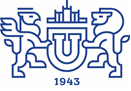 02.06.2021Премии Президента в области науки и инноваций для молодых учёных за 2021 год 

Дедлайн: до 15 октября 2021 года
Участники: молодые учёные аспиранты и докторанты а также специалисты различных отраслей экономики, социальной сферы, оборонной промышленности, до 35 лет

С 15 апреля 2021 года Совет при Президенте Российской Федерации по науке и образованию начинает приём документов на соискание премии Президента в области науки и инноваций для молодых учёных за 2021 год.

Премия Президента Российской Федерации в области науки и инноваций для молодых ученых является высшим признанием заслуг граждан Российской Федерации - молодых ученых и специалистов перед обществом и государством. 

Ежегодно присуждаются четыре премии Президента Российской Федерации. 

Премия Президента Российской Федерации присуждается: 
— за результаты научных исследований, внесших значительный вклад в развитие естественных, технических и гуманитарных наук; 
— за разработку образцов новой техники и прогрессивных технологий, обеспечивающих инновационное развитие экономики и социальной сферы, а также укрепление обороноспособности страны. 

Значимость вклада молодых ученых в развитие науки определяется с учетом уровня их научных достижений (решение перспективной научной задачи, создание нового научного направления или научной школы) и потенциала дальнейшего применения полученных ими научных результатов. 

Значимость вклада молодых ученых в разработки определяется с учетом научно-технического уровня разработанных образцов новой техники и прогрессивных технологий, их конкурентоспособности на международном рынке, повышения обороноспособности страны, а также масштаба осуществленного или потенциального внедрения разработанных образцов и технологий. 

На соискание премии Президента Российской Федерации выдвигаются молодые ученые, научные исследования и разработки которых опубликованы или обнародованы иным способом либо научные исследования и разработки которых содержат информацию ограниченного доступа. 

Премия Президента Российской Федерации не присуждается ее лауреатам повторно. 

На соискание премии Президента Российской Федерации могут выдвигаться научные работники, научно-педагогические работники образовательных организаций высшего образования, аспиранты и докторанты, а также специалисты различных отраслей экономики, социальной сферы, оборонной промышленности, чей вклад в развитие отечественной науки и в инновационную деятельность соответствует критериям, указанным в Положении о Премии. 

Возраст лица, выдвигаемого на соискание премии Президента Российской Федерации, не должен превышать 35 лет на дату его выдвижения, определяемую в соответствии с Положением.

Подробнее на сайте: 
https://www.rscf.ru/news/found/premii-prezidenta-ross..Министерство науки и высшего образования российской федерацииюжно-уральский государственный УНИВЕРСИТЕТУПРАВЛЕНИЕ МЕЖДУНАРОДНОГО СОТРУДНИЧЕСТВА